WandertagamSamstag, 05.11.2022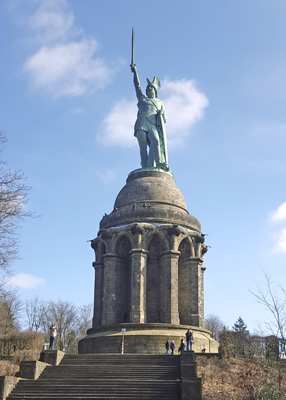 Ziel: HermannsdenkmalTreffpunkt: Sparrenburg in Bielefeld um 07:00 UhrStreckenlänge ca. 30 kmRückfahrt mit der BahnAnmeldung bei: andrea.beispiel@web.de